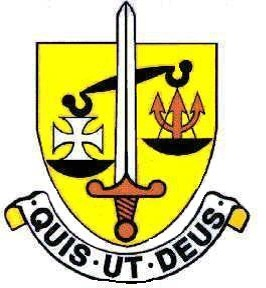 Job DescriptionJob Title: Drama TeacherReports to: Head of DramaJob Purpose: The Drama Teacher enables all students of all abilities in KS3 and KS4 to be successful in their Drama studies.The Teacher of Drama will join a well-established department with strong links to the Music, Art, RS and English department.ResponsibilitiesTeach Drama within the National Curriculum Guidelines.Plan and prepare lessons in advance in collaboration with colleagues and ensure that learning is kept within curriculum targets.Carry out departmental and school assessment procedures and marking policies.Record and report on the development, progress and attainment of pupils including attending meetings with parents to discuss attainment and progress.Keep a disciplined class whilst promoting the general well-being of children.Participate in the provision of co-curricular activities and clubs.Maintain resources as necessary within the budgetary allowance.Carry out the necessary administration as required.Assist the Head of Drama in reviewing development plans, curriculum documents and policies.Promote development within Drama and identify any associated staff development requirements.Carry out break duties as timetabled or when necessary.Attend school meetings and In Service Training as and when required.Maintain an appropriate awareness of, and work effectively within, the policies and procedures of the school.Operate safely within the workplace and maintain a high standard of practice.Behave professionally at all times and maintain confidentiality of information.Promote and safeguard the welfare of the pupils that fall under your responsibility or that you come into contact with.Such other duties that the Head of Drama/Headteacher may reasonably ask from time to time require.March 2022CRITERIAESSENTIALDESIRABLEEducation/Training/Professional QualificationsEnglish or Drama Degree including Teaching Degree. Either PGCE or recognised equivalent experience – teaching and practical.Further relevant professional qualifications and Teaching experience in their non-subject specialism.Enthusiasm for Theatre and an understanding of acting and directorial techniques.Skills and AbilitiesAbility to prioritise workloads.Ability to work on own initiative.Ability to inspire pupils with an enthusiasm for learning.Good interpersonal and communication skills.Good team player.Good IT skills.Willing to use parental help.Knowledge/ExperienceKnowledge of best practice for Teaching and Learning.Up-to-date knowledge of current learning strategies.Professional understanding of the educational needs of children.Evidence of teacher training and/or continuous professional development.A willingness to extend their knowledge and experience in their non-subject specialismOtherRecognition of the delivery in cultures and nationalities within the school.Willingness to be involved in extra-curricular activities including after school clubs.Support of the school’s Catholic ethos.